产品特性：行业领先的高端八核处理器方案、采用Android9.0系统，配备2+16GB/3+32GB/4+64GB存储组合，确保系统应用流畅运行。5.5寸高清屏显示，突破视野边界该机采用全贴合工艺，有效的提升了屏幕的显示亮度，突破视野边界。高精度条码扫描引擎，可以快速准确的识读各种一维、二维条码以及污损、弯折、低品质条码等。UHF超高频读写采用高性价比模组，有效读取距离达3米，满足绝大多数应用。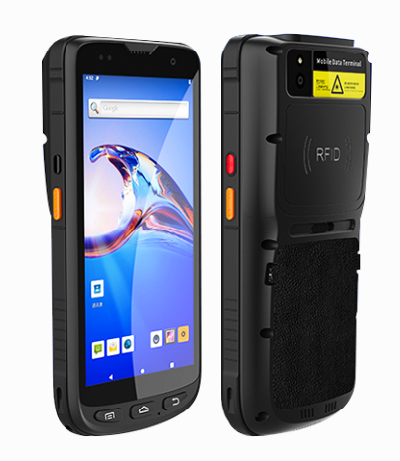 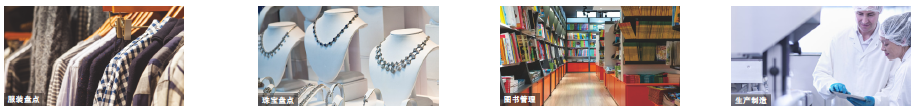   鞋服箱包行业                     珠宝零售                      公共图书                   医疗卫生产品参数：UHF RFID手持机VH-H78中距离（3米）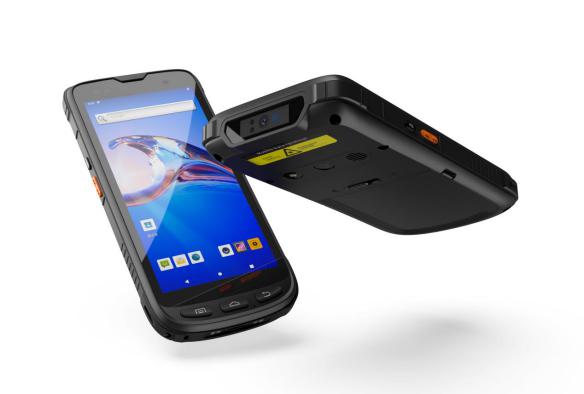 产品型号VH-H78性能指标整机尺寸166×79×18±2mm整机重量400克显示屏5.5寸IPS高清屏，分辨率720*1440触控屏工业级多点触控电容屏扩展插槽1个Sim卡槽（MUP-C785）、1个TF卡槽，               2个PSAM卡槽（定制）通讯接口1个Type-c接口指示灯网络指示灯，充电指示灯键盘2个扫描键，3个实体按键导航定位内置GPS、北斗定位系统，误差范围±5m性能参数性能参数CPUMT 6771八核64位处理器，台积电12nm 制程工艺四个A73大核+四个A53小核，主频2.0GHz+2.0GHz内存容量RAM：2GB       ROM：16GB（标配）内存容量RAM：3GB       ROM：32GB（选配）内存容量RAM：4GB       ROM：64GB（选配）操作系统Android 9.0扩展内存支持256GBMicro T卡数据通讯数据通讯4GTD-LTEBand38/39/40/41FDD-LTEBand1,2,3,4,7,17,203GWCDMA(850/1900/2100MHz);2GGSM/GPRS/Edge（850/900/1800/1900MHz）WIFI2.4G/5G双频，符合IEEE802.11a/b/g/n/acBluetooth符合Bluetooth4.2工作环境工作环境操作温度-10℃～50℃存储温度-20℃～70℃相对湿度5%～95%不凝结防护等级主机IP65电池性能电池容量4900mAh聚合物锂电池电池容量9000mAh聚合物锂电池 （选配），选此电池后，后壳厚度增加，形状不同于4900mAh电池后壳待机时间理论上关闭无线通讯等功能可待机360小时充电时间小于2小时（支持快速充电）前置摄像头前置500W像素摄像头后置摄像头后置1300W，，带闪光灯、自动对焦功能后置摄像头后置2100W，，带闪光灯、自动对焦功能（选配）NFC（选配）工作频率13.56MHz协议标准ISO14443A/B  ISO15693, NFC-IP1，NFC-IP2等标签标准M1卡（S50，S70），CPU卡，NFC标签等读写距离3-5cmUHF RFID(选配)支持频率915MHz、865MHz（865-868MHz或902-928MHz）支持协议针对EPC C1 GEN2ISO18000-6C协议识读距离可选0-20米距离/与标签和环境有关二维条码（选配）二维扫描引擎NLS-CM60/NLS-3396/NLS-2596//NLS-3596/ZebraSE4710/ZebraSE2100/HoneywellN6603其它支持一/二维条码类型Code39、Code93、Code128、Codebar、EAN-13、EAN-8、UPC-A、UPC-E、ITF14、UCC/EAN-128、ITF25、Matrix25、EAN-128、ISBN等一维码类型PDF417,MicroPDF417,Composite,RSS,TLC-39,Datamatrix,QRcode,MicroQRcode,Aztec,MaxiCode,PostalCodes,USPostNet,USPlanet,UKPostal,AustralianPostal,JapanPostal,DutchPostal等二维码类型附件标配锂电池1块、充电头1个、Type-c充电线1条选配背包、充电座